This is must be handed in by the July meeting.NAME _____________________________________________________________________Your Long Term Project should be completed by the end of August and a presentation prepared for the September graduation session.  In August, we will help you get ready for the presentation. If you have questions or need assistance, contact Suzanne, Sherri, or Dana.  Has your project goal changed in any way?   Yes ____  No _____How has it changed? Have you expanded or narrowed your project?  ________________________________________________________________________________________________________________________________________________________________________________________At graduation, each Partner will talk about his/her project work.  Have you begun to think about what you will say to about what you did and how it will serve individuals with disabilities in DC? Yes _____  No _____You can set up a display of your project at graduation. The display can be a poster, scrapbook, or other visual presentation.  Have you been collecting images of your work, including brochures, fliers, photos, articles, surveys or other you can display at graduation?  Yes ____    No ____   If you said no, there is still time to put this together.List the next activities or work you will do between now and the July Session to accomplish the goal of your project.  List dates you plan to do each activity and the date you think the activity will be completed by.  You can give an estimated time.Activity 1:  ________________________________________________________________________________________________________________________________________________________________________________________Date you plan to do this: _________________________     Date completed: ___________________Any changes that were made to that activity: ________________________________________________________________________________________________________________________________________________________________________________________Activity 2:  ________________________________________________________________________________________________________________________________________________________________________________________Date you plan to do this: _________________________     Date completed: ___________________Any changes that were made to that activity: ________________________________________________________________________________________________________________________________________________________________________________________Activity 3:  ________________________________________________________________________________________________________________________________________________________________________________________Date you plan to do this: _________________________     Date completed: ___________________Any changes that were made to that activity: ________________________________________________________________________________________________________________________________________________________________________________________Activity 4:  ________________________________________________________________________________________________________________________________________________________________________________________Date you plan to do this: _________________________     Date completed: ___________________Any changes that were made to that activity: ________________________________________________________________________________________________________________________________________________________________________________________List any additional activities that you are planning to do this summer:____________________________________________________________________________________________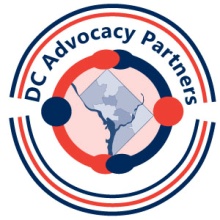 Session 6: Long-Term Project Progress Report